DEPARTAMENTO DE FRANCÉS		LECTURES OBLIGATOIRES1º ESO							2º ESO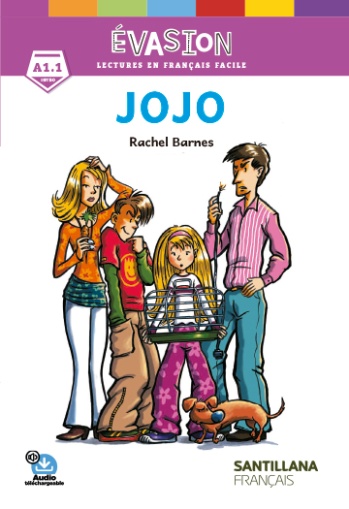 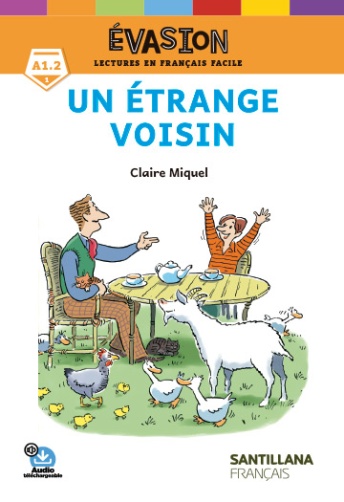 ISBN: 978-84-294-0866-9					ISBN: 978-84-904-9329-83º ESO							4º ESO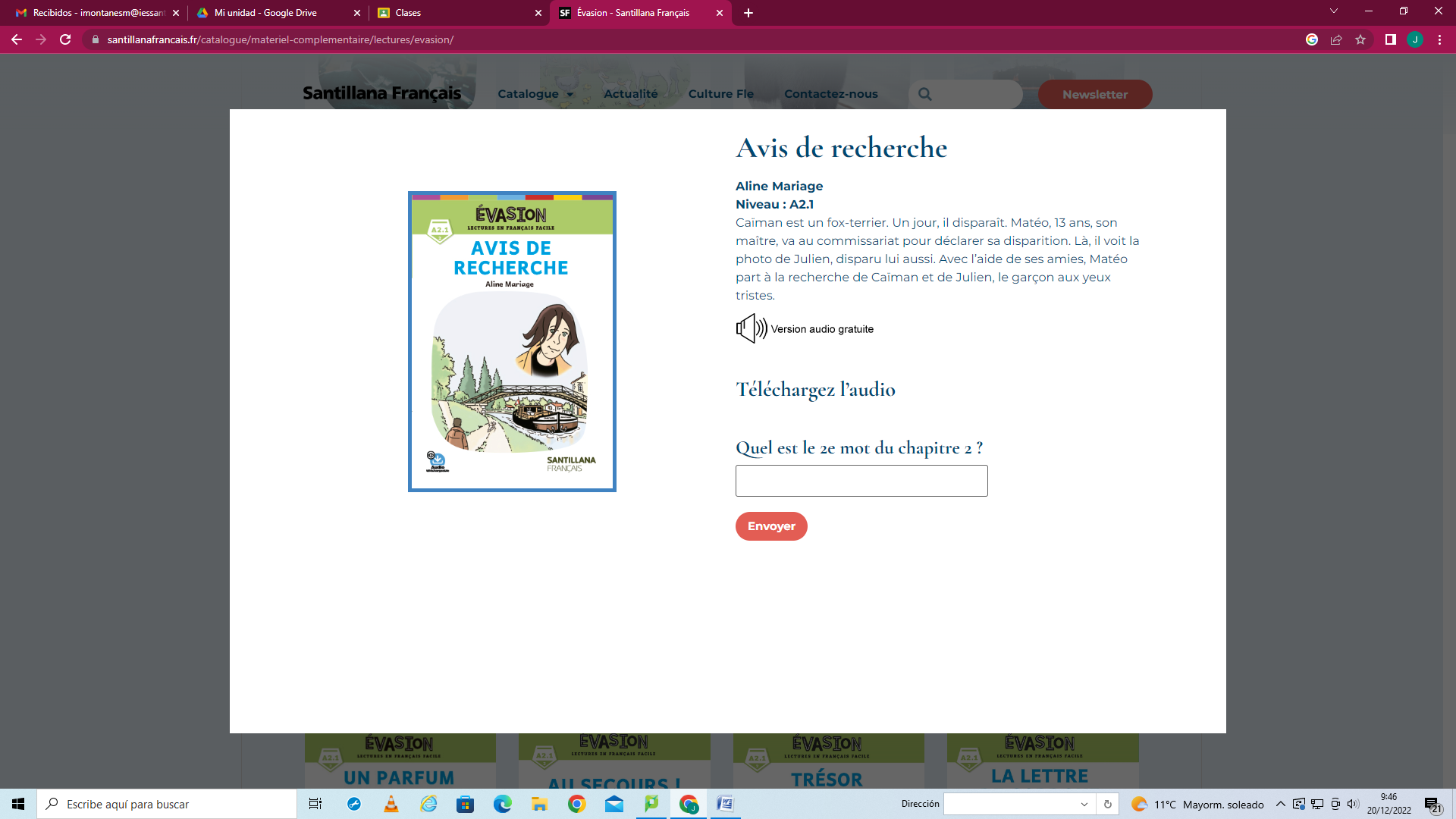 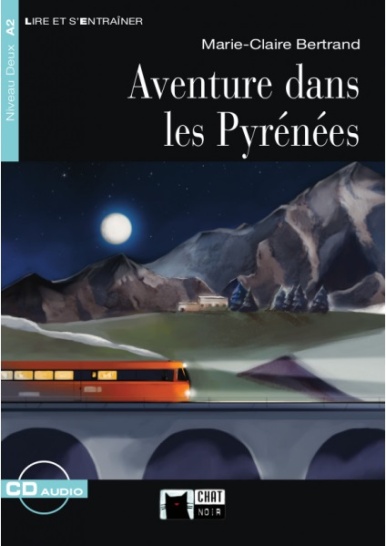 ISBN: 978-84-965-9707-5					ISBN: 97884-682-2621-71º BTO							2º BTO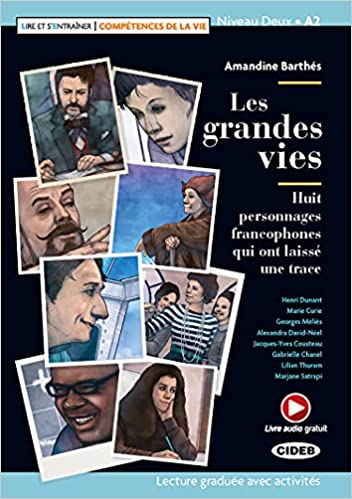 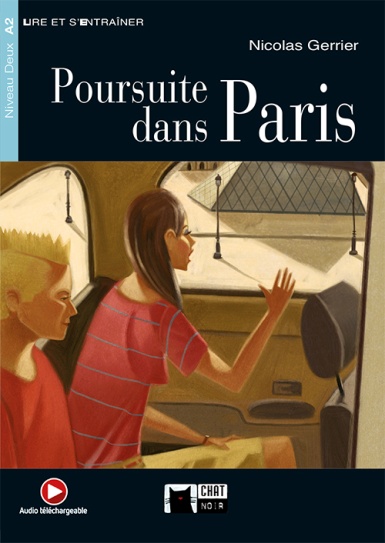 ISBN: 978-88-530-2056-7					ISBN: 978-84-316-9178-3